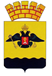 АДМИНИСТРАЦИЯ МУНИЦИПАЛЬНОГО ОБРАЗОВАНИЯ ГОРОД НОВОРОССИЙСКПОСТАНОВЛЕНИЕ_________________						                                    №_____________ г. Новороссийск О внесении изменений в административный регламент предоставления муниципальной услуги: «Предоставление земельных участков, находящихся в государственной или муниципальной собственности, отдельным категориям граждан в собственность бесплатно» утвержденный постановлением администрации муниципального образования город Новороссийск от 28 февраля 2023 года № 873Руководствуясь Федеральным законом от 27 июля 2010 года № 210-ФЗ «Об организации предоставления государственных и муниципальных услуг», Федеральным законом от 6 октября 2003 года № 131-ФЗ «Об общих принципах организации местного самоуправления в Российской Федерации», Федеральным законом от 4 августа 2023 года № 492-ФЗ «О внесении изменений в Земельный кодекс Российской Федерации», распоряжением Правительства Российской Федерации от 18 сентября 2019 года № 2113-р «О Перечне типовых государственных и муниципальных услуг, предоставляемых исполнительными органами государственной власти субъектов Российской Федерации, государственными учреждениями субъектов Российской Федерации и муниципальными учреждениями, а также органами местного самоуправления», Уставом муниципального образования город Новороссийск, п о с т а н о в л я ю:1. Внести изменения в административный регламент предоставления муниципальной услуги: «Предоставление земельных участков, находящихся в государственной или муниципальной собственности, отдельным категориям граждан в собственность бесплатно», утвержденный постановлением администрации муниципального образования город Новороссийск от 28 февраля 2023 года № 873:1.1. В подпункте 1.2.1.2. пункта 1.2. «Круг заявителей» после слов «в указанный период в соответствии с» дополнить словами «его целевым назначением и», слова «муниципальном образовании и по специальности» заменить словами «муниципальном образовании, определенном законом Краснодарского края, и по профессии, специальности».2. Отделу информационной политики и средств массовой информации опубликовать настоящее постановление в печатном бюллетене «Вестник муниципального образования город Новороссийск» и разместить в сети Интернет на официальном сайте администрации муниципального образования город Новороссийск.3. Контроль за выполнением настоящего постановления возложить на и. о. заместителя главы муниципального образования Степаненко Е.Н.4. Постановление вступает в силу со дня его официального опубликования.Глава муниципального образования                                                     А.В. Кравченко